Číslo dohody: 01336/UL/21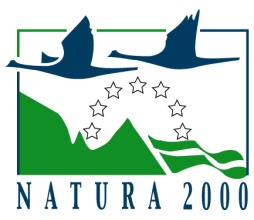 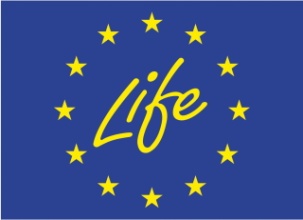 Akce: C1Dotační titul: LIFE16 NAT/CZ/000639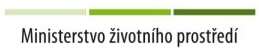 DOHODA O REALIZACI MANAGEMENTOVÝCH OPATŘENÍ dle ust. § 68 odst. 2 a § 69 odst. 3 zák. č. 114/1992 Sb., o ochraně přírody a krajiny (dále jen „Dohoda“),
kterou uzavírají níže uvedeného dne, měsíce a roku tito účastníci
1. Česká republika – Agentura ochrany přírody a krajiny ČR, Regionální pracoviště: Regionální pracoviště SCHKO České středohoříSídlo: Kaplanova 1931/1, 148 00, Praha 11 - ChodovKontaktní adresa: Michalská 260/14, 41201 LitoměřiceIČ: 62933591zastoupena: Ing. Vladislav Kopecký, vedoucí Oddělení péče o přírodu a krajinu RP SCHKO České středohoříV rozsahu této dohody osoba pověřená k jednání s nájemcem, k věcným úkonům a k provedení kontroly realizovaných managementových opatření: Mgr. Kateřina Tremlovájakožto věcně a místně příslušný orgán ochrany přírody příslušný podle ustanovení § 75 odst. 1 písm. e) ve spojení s § 78 odst. 1 zákona č. 114/1992 Sb., o ochraně přírody a krajiny, v platném znění.(dále jen „AOPK ČR“)
a
2. Nájemce Jana Hašlarová
Skalice 16, 411 15 Třebívlice
IČ 71881603, není plátcem DPH
bankovní spojení xxxxxxxxxxxxxxxx
statutární zástupce Jana Hašlarovájakožto nájemce pozemků p. č. 100, 101, 103/1, 109/1, 99/1 k. ú. Sutom (dále jen ”nájemce”)Čl. I.Účel a předmět Dohody1. Účelem této Dohody je úprava provádění péče o pozemek v I. zóně CHKO, EVL Košťálov z důvodu ochrany přírody v případě péče o pozemky prováděné nad rámec povinností uložených zákonem. 2. Předmětem této Dohody je realizace konkrétních managementových opatření z důvodu ochrany přírody s hlavním cílem dosažení optimálního stavu předmětů ochrany a poskytnutí finančního příspěvku na péči podle § 69 zák. č. 114/1992 Sb., o ochraně přírody a krajiny. 3. Touto Dohodou se nájemce zavazuje realizovat managementová opatření z důvodu ochrany přírody v rozsahu, termínu a způsobem specifikovaným v čl. II. této Dohody, dle pokynů AOPK ČR. AOPK ČR se zavazuje poskytnout nájemci za řádně a včas realizovaná managementová opatření finanční příspěvek na péči specifikovaný v čl. III. této Dohody.4. Na činnosti dle této smlouvy se vztahuje také správní akt - Opatření obecné povahy č. 2 Agentury ochrany přírody a krajiny, č. j. SR/0150/US/2018-2 ze dne 14. 3. 2019, účinné ode dne 29. 3. 2019 (dále jen “Výjimka”), která je veřejně dostupná na webových stránkách AOPK ČR: https://portal.nature.cz/publik_syst/files/oop_mngmonvyj.pdf a kterou je pro nájemce dáno veřejnoprávní povolení k realizaci činností, které jsou předmětem této Dohody na úseku zákona č. 114/1992 Sb., o ochraně přírody a krajiny, v platném znění. Nájemce prohlašuje, že byl s obsahem Výjimky v plném znění seznámen a jeho obsahu porozuměl. Nájemce se zavazuje dodržovat veškeré podmínky stanovené Výjimkou. V případě spolehlivého prokázání porušení podmínek Výjimky se nájemce zavazuje nést veškerou odpovědnost a důsledky takového jednání výlučně na své náklady (zejména zjednání nápravy, event. podle pokynů příslušného orgánu ochrany přírody); v případě, že by byla jakákoliv sankce nebo jiné náhradní plnění pravomocně uděleno v důsledku porušení této povinnosti jednáním vlastníka/nájemce/hospodařícího subjektu (současně nebo výlučně) AOPK ČR, zavazuje se nájemce tuto sankci nebo náklady na výkon nepeněžitého náhradního plnění uhradit AOPK ČR nejpozději do 3 měsíců od doručení písemné výzvy a vyčíslení škody ze strany AOPK ČR. V případě nedodržení podmínek Výjimky si strany ujednaly, že poskytnutý finanční příspěvek dle čl. III bodu 1 této Dohody bude přiměřeně zkrácen podle § 19 odst. 4 vyhlášky č. 395/1992 Sb.Čl. II.Realizace managementových opatření/prací1. Účastníci dohody se dohodli, že nájemce provede dle pokynů AOPK ČR tato managementová opatření z důvodu ochrany přírody:Provedení opatření v rámci projektu "Aktivní ochrana evropsky významných lokalit s teplomilnými společenstvy a druhy v Českém středohoří", LIFE16 NAT/CZ/000639. Výřez křovin na p. p. č. 100, 101, 103/1, 109/1, 99/1 k. ú. Sutom, aktivita C1Část 1Na plochách č. 1 a 2 o celkové rozloze 0,5274 ha bude proveden výřez křovin a náletových dřevin. Z důvodu ponechávaných solitérních dřevin a jejich skupin je rozloha k výřezu snížena o 20 %, vyřezávaná výměra je tedy 0,4218 ha. V ploše budou ponechány dřeviny dle pokynů pracovníka AOPK ČR SCHKO České středohoří. Pozemky jsou svažité, hůře přístupné dřeviny trnité, příspěvek byl navýšen o 20 % oproti základní sazbě uvedené v "Nákladech obvyklých opatření MŽP". Veškerá vyřezaná hmota bude odklizena a využita v souladu s platnými právními předpisy.Část 2Na ploše č. 3 o rozloze 0,1637 ha bude provedeno pokácení 37 kusů náletových dřevin (javor babyka) s průměrem kmene na pařezu nad 10 cm. V kategorii 11 – 20 cm 20 ks dřevin a v kategorii 21 – 30 cm 17 ks dřevin. Dřeviny k odstranění jsou na ploše označené sprejem. Veškerá dřevní hmota bude odklizena a využita v souladu s platnými právními předpisy.Část 3Na ploše č. 4 o celkové rozloze 0,8482 ha budou křovinořezem odstraněny výmladky křovin a nedopasky. Výmladky se vyskytují na 30 % plochy, proto byla plocha k jejich odstranění snížena na 0,2545 ha. Pokosená hmota bude shrabána/posbírána, odklizena a využita v souladu s platnými právními předpisy.Opatření nebo jeho části budou provedena v termínu od účinnosti Dohody do 31. 3. 2021, případně v období od 1. 10. do 31. 10. 2021 a dále podle příloh dle čl. V., odst. 2 této Dohody. Další podmínky realizace: Nájemce si zajistí případné potřebné souhlasy a povolení.  (dále jen „managementová opatření“)Čl. III.Poskytnutí finančního příspěvku na péči1. Účastníci Dohody se dohodli, že nájemce zrealizuje managementová opatření specifikovaná v čl. II této Dohody za finanční příspěvek na péči ve výši 57 165,- Kč (slovy padesát sedm tisíc sto šedesát pět korun českých).2. AOPK ČR provede před vyplacením finančního příspěvku kontrolu realizovaných managementových opatření nebo jeho části ve smyslu ust. § 19 odst. 4 vyhl. č. 395/1992 Sb., kterou se provádějí některá ustanovení zákona č. 114/1992 Sb., o ochraně přírody a krajiny, přičemž předmětem kontroly bude především splnění podmínek dle čl. II. této Dohody (dále jen „kontrola“). O této kontrole bude sepsán mezi účastníky Dohody písemný protokol podepsaný oprávněnými zástupci účastníků Dohody.3. AOPK ČR se zavazuje po provedení kontroly za řádně, včas a v souladu s ostatními podmínkami této Dohody provedená managementová opatření nebo jeho části uhradit nájemci finanční příspěvek na péči dle realizované části, podle pravidel dohodnutých v tomto článku Dohody a v souladu s ust. § 69 zák. č. 114/1992 Sb., o ochraně přírody a krajiny, v platném znění za užití ust. § 19 odst. 4 vyhl. č. 395/1992 Sb., kterou se provádějí některá ustanovení zákona České národní rady č. 114/1992 Sb., o ochraně přírody a krajiny. Nebudou-li managementová opatření realizována v souladu s čl. II této Dohody, finanční příspěvek na péči se nájemci nevyplatí, budou-li managementová opatření realizována dle čl. II této Dohody pouze částečně, příspěvek se přiměřeně zkrátí, a to v souladu s ust. § 19 odst. 4 vyhl. č. 395/1992 Sb. 4. Pokud ve lhůtě do 6 měsíců ode dne provedení kontroly managementových opatření vyjde najevo, že nájemce neprovedl tato opatření řádně (např. vymezenou metodou, postupem), je nájemce povinen učinit opatření k nápravě takového stavu, v souladu s pokyny AOPK ČR, je-li tento postup dle konzultace s AOPK ČR možný a účelný. Pokud ne, je nájemce povinen vrátit přiměřenou část poskytnutého finančního příspěvku v souladu s ust. § 19 odst. 4 vyhl. č. 395/1992 Sb. 5. Dílčí nebo konečné vyúčtování nájemce vystaví a doručí AOPK ČR nejpozději do 10 pracovních dnů po provedení kontroly. Vyúčtování musí mít tyto náležitosti: název a sídlo nájemce, IČ, bankovní spojení a číslo účtu, předmět a číslo Dohody, výše finančního příspěvku.6. Účastníci Dohody se dohodli, že vyúčtování vystavené nájemcem je splatné do 30 kalendářních dnů po jeho obdržení AOPK ČR. AOPK ČR může vyúčtování vrátit do data jeho splatnosti, pokud obsahuje nesprávné nebo neúplné náležitosti či údaje a lhůta splatnosti 30 kalendářních dnů začíná běžet od nového doručení vyúčtování. Čl. IV.Trvání a ukončení Dohody 1. Tato Dohoda se uzavírá na dobu do 15. 11. 2021.  2. Účastníci Dohody jsou oprávněni tuto Dohodu vypovědět jednostranně učiněnou výpovědí bez udání důvodu doručenou na adresu druhého účastníka Dohody specifikovanou v záhlaví Dohody. Výpovědní lhůta je jednoměsíční a počíná běžet prvním dnem následujícího měsíce po měsíci, v němž byla výpověď druhému účastníku doručena. Čl. V.Ostatní a závěrečná ujednání1. V rozsahu touto Dohodou neupraveném se tato řídí zák. č. 500/2004 Sb., správním řádem, v platném znění.2. Nájemce bere na vědomí, že tato veřejnoprávní smlouva (dohoda) může podléhat povinnosti jejího uveřejnění podle zákona č. 340/2015 Sb., o zvláštních podmínkách účinnosti některých smluv, uveřejňování těchto smluv a o registru smluv (zákon o registru smluv), zákona č. 134/2016 Sb., o zadávání veřejných zakázek, ve znění pozdějších předpisů a/nebo jejího zpřístupnění podle zákona č. 106/1999 Sb., o svobodném přístupu k informacím, ve znění pozdějších předpisů a tímto s uveřejněním či zpřístupněním podle výše uvedených právních předpisů souhlasí.3. Nedílnou součástí Dohody jsou přílohy:č. 1 kalkulace nákladůč. 2 mapa se zákresem lokalizace prováděného opatření4. Nájemce bezvýhradně souhlasí se zveřejněním své identifikace a dalších parametrů Dohody. 5. Tato Dohoda se vyhotovuje ve 3 stejnopisech, z nichž AOPK ČR obdrží 2 vyhotovení a nájemce obdrží 1 vyhotovení.6. Tato Dohoda může být měněna a doplňována pouze písemnými a očíslovanými dodatky podepsanými oprávněnými zástupci účastníků Dohody.7. Nájemce se zavazuje, že po ukončení této dohody nebude na pozemcích p. p. č. 100, 101, 103/1, 109/1, 99/1 k. ú. Sutom provádět činnosti, jež by byly v rozporu s obnovnými zásahy učiněnými v rámci projektu LIFE České středohoří. Pro posouzení, zdali taková činnost bude v rozporu s projektem LIFE České středohoří, nájemce bude konzultovat AOPK ČR, regionální pracoviště SCHKO České středohoří, které může následně stanovit vhodná opatření a způsob jejich provedení, a to včetně poskytnutí finančního příspěvku ve smyslu § 69 zák. č. 114/1992 Sb., o ochraně přírody a krajiny.8. Tato Dohoda nabývá účinnosti dnem podpisu oprávněným zástupcem posledního účastníka Dohody. Podléhá-li však tato Dohoda povinnosti uveřejnění prostřednictvím registru smluv podle zákona o registru smluv, nenabude účinnosti dříve, než dnem jejího uveřejnění. Účastníci Dohody se budou vzájemně o nabytí účinnosti Dohody neprodleně informovat.              V Litoměřicích              V Litoměřicíchdne 2. 3. 2021dne 2. 3. 2021dne 2. 3. 2021     Ve Skalici     Ve Skalici     Ve Skalicidne 2. 3. 2021dne 2. 3. 2021dne 2. 3. 2021Za AOPK ČR:Za AOPK ČR:Za AOPK ČR:Za AOPK ČR:Za AOPK ČR:Za AOPK ČR:Za AOPK ČR:Nájemce:Nájemce:Nájemce:Nájemce:Nájemce:Nájemce:Nájemce:Ing. Vladislav Kopecký, 
          vedoucí Oddělení péče o přírodu a krajinu RP SCHKO České středohoříIng. Vladislav Kopecký, 
          vedoucí Oddělení péče o přírodu a krajinu RP SCHKO České středohoříIng. Vladislav Kopecký, 
          vedoucí Oddělení péče o přírodu a krajinu RP SCHKO České středohoříIng. Vladislav Kopecký, 
          vedoucí Oddělení péče o přírodu a krajinu RP SCHKO České středohoříIng. Vladislav Kopecký, 
          vedoucí Oddělení péče o přírodu a krajinu RP SCHKO České středohoříIng. Vladislav Kopecký, 
          vedoucí Oddělení péče o přírodu a krajinu RP SCHKO České středohoříIng. Vladislav Kopecký, 
          vedoucí Oddělení péče o přírodu a krajinu RP SCHKO České středohoříJana HašlarováJana HašlarováJana HašlarováJana HašlarováJana HašlarováJana HašlarováJana Hašlarová